St Margaret’s PE and School Sport Funding 2023 – 2024St. Margaret’s biblical vision:‘Train up a child in the way he should go: and when he is old, he shall not depart from it.’ Proverbs 22:6The government is determined to secure a significant and lasting legacy from the very successful 2012 Olympic and Paralympic Games that were held in London. In order to achieve this and improve the provision of PE and sport in primary schools, additional funding of £150 million per annum has been made available for the academic years up until 2024. PE and Sport Premium funding has been provided jointly by the Department for Education, the Department for Health and Culture and the Department for Media and Sport. It has been allocated to primary schools Headteachers and is ring-fenced to be spent on the provision of PE and sport in schools.The Government believes that Headteachers and school leaders should decide how to use the funding for PE and Sports in school. They are held accountable for the decisions they make through:• The performance outcomes of all pupils compared with their peers• The Ofsted inspection framework, under which inspectors focus on the attainment of pupil groups, in particular in those areas where specific funding has been provided• The reports that schools are required to publish online for ParentsPurpose of FundingAt St Margaret’s Primary School, we believe that sport plays a crucial role contributing to the health and mental well-being of our children. We also believe that sporting excellence and participation go hand in hand with academic standards. We have used the Sport Funding to strengthen and improve our provision in the following ways:• To employ a Sports Coach to teach PE and devise clubs that progressively develop our children• To support and engage the least active children through new/additional sports and health clubs.• To attend sport competitions and increase pupils’ participation in school games.• To buy quality assured professional development modules /materials for PE and sport.• To provide places for pupils in after school and lunchtime sports clubs.• To provide quality sportswear for all the pupils participating in competitive sports.• To offer opportunities for pupils to try a range of different sports helping to promote a lifelong enjoyment of sport. 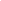 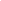              Percentage of total expenditure* - Expenditure exceeds allocation.             Percentage of total expenditure* - Expenditure exceeds allocation. Key achievements to date: Areas for further improvement and baseline evidence of need:Each child receives a minimum of 2 hours of PE each week (indoor & outdoor)Effective use of sports coaches both in PE lessons and in extra-curricular activitiesStaff involved in a specialist PE CPD and ongoing support from our PE specialist to ensure that all PE lessons are good – outstandingAchievement of Gold Games MarkThe range of clubs that are provided for pupils – before, during lunchtimes and after schoolIncreased number of pupils beginning swimming lessons earlierEach child has had the opportunity to experience a range of more unusual sports activitiesSuccessfully implemented our ‘Walk a Mile’ challenge and linked it to our school’s ‘We Cannot Walk Alone’ charity refugee project – improving fitness levels whilst raising moneyOur involvement in Bike Club and Scoot meaning more children now cycle and Scoot to schoolCreate opportunities within the school and the Trust to enable our pupils to participate in a range of competitive sportsEnsure that our pupils are involved in any sports competitions run with the borough to provide pupils with the opportunity to represent their schoolContinue to improve the confidence and competency of our pupils in their approach to swimming and the number of strokes they are able to performEmbed our vision into PE to ensure that it is an intrinsic part of daily practice and that children are aware of the importance of staying healthyProvide further opportunities for pupils to work with specialists on a range of less familiar sporting activities, that they may not have tried previously, furthering interest and improving participation of all pupilsContinue to develop improved pupil attitude to PE and to monitor      the impact that this has on their outcomes for behaviour and academic          levelsMeeting national curriculum requirements for swimming and water safetyPlease complete all of the below:What percentage of your current Year 6 cohort swim competently, confidently and proficiently over a distance of at least 25 metres?N.B. Even though your children may swim in another year please report on their attainment on leavingprimary school.70%What percentage of your current Year 6 cohort use a range of strokes effectively [for example, front crawl, backstroke and breaststroke]?70%What percentage of your current Year 6 cohort perform safe self-rescue in different water-based situations?70%Schools can choose to use the Primary PE and Sport Premium to provide additional provision for swimming but this must be for activity over and above the national curriculum requirements. Have you used it in this way?NoAcademic Year: 2023/24Total fund allocated: £22,214Total expenditure: £70,336Date Updated: November 2023Date Updated: November 2023Key indicator 1: The engagement of all pupils in regular physical activity – Chief Medical Officer guidelines recommend that primary school children undertake at least 30 minutes of physical activity a day in schoolKey indicator 1: The engagement of all pupils in regular physical activity – Chief Medical Officer guidelines recommend that primary school children undertake at least 30 minutes of physical activity a day in schoolKey indicator 1: The engagement of all pupils in regular physical activity – Chief Medical Officer guidelines recommend that primary school children undertake at least 30 minutes of physical activity a day in schoolKey indicator 1: The engagement of all pupils in regular physical activity – Chief Medical Officer guidelines recommend that primary school children undertake at least 30 minutes of physical activity a day in schoolPercentage of total expenditure:Key indicator 1: The engagement of all pupils in regular physical activity – Chief Medical Officer guidelines recommend that primary school children undertake at least 30 minutes of physical activity a day in schoolKey indicator 1: The engagement of all pupils in regular physical activity – Chief Medical Officer guidelines recommend that primary school children undertake at least 30 minutes of physical activity a day in schoolKey indicator 1: The engagement of all pupils in regular physical activity – Chief Medical Officer guidelines recommend that primary school children undertake at least 30 minutes of physical activity a day in schoolKey indicator 1: The engagement of all pupils in regular physical activity – Chief Medical Officer guidelines recommend that primary school children undertake at least 30 minutes of physical activity a day in school                348%School focus with clarity on intended impact on pupils:Actions to achieve:Funding allocated: £39,881Evidence and impact July 2024:Sustainability and suggested next steps:To continue promoting the benefits of physical activity to all our pupils, encouraging all children to lead healthy, active lifestyles – ensuring that we have a range of different sports to appeal to all pupilsProfessional Sports Coach to supply their expertise in delivering after school sports clubs based on a range of different sports and disciplines.  These will provide pupils with a range of sports experiences that they may not have participated in previously – providing pupils with the opportunity to flourish and growTo provide opportunities for all pupils to attend sports clubs by offering places to pupils across the academic year, to each year group and offering a variety of individual and team sports in a variety of disciplines aimed at improving skills and techniques as well as increasing fitness levels and pupil interest.Resources monitored and replaced on a rolling programme – with necessary purchasing of the additional resources required for the 2023-24 curriculum – with a focus on the additional new units.  Having all the appropriate resources and equipment for every lesson is essential to enable our pupils to make accelerated progress.Additional resources purchased to be used at the range of sporting clubs run during lunchtimes – all promoting healthy lifestylesTo design and create a quiet, spiritual and reflective area in the school to promote mindfulness and provide our pupils with an area in which they can be peaceful and thoughtful without interruption.To install a new play castle for our  pupils to enable them to learn how to gain confidence by overcoming physical barriers.£9,211 Qualified coaches£8,920£7,000£3,500£11,250Key indicator 2: The profile of PESSPA being raised across the school as a tool for whole school improvementKey indicator 2: The profile of PESSPA being raised across the school as a tool for whole school improvementKey indicator 2: The profile of PESSPA being raised across the school as a tool for whole school improvementKey indicator 2: The profile of PESSPA being raised across the school as a tool for whole school improvementPercentage of total expenditure key indicator 1Key indicator 2: The profile of PESSPA being raised across the school as a tool for whole school improvementKey indicator 2: The profile of PESSPA being raised across the school as a tool for whole school improvementKey indicator 2: The profile of PESSPA being raised across the school as a tool for whole school improvementKey indicator 2: The profile of PESSPA being raised across the school as a tool for whole school improvement56%School focus with clarity on intended impact on pupils:Actions to achieve:Funding allocated: £8,950Evidence and impact July 2023:Sustainability and suggested next steps:To provide an increasing number of opportunities to allow all pupils to become involved in sport.  For sport to work in partnership with the school’s values, to increase pupil’s self-esteem and improve behaviour for learning through increased levels of concentration and thereby improving attainment.To involve teams and individuals in inter-school sporting events held across the borough.  For our sports specialist to organise and create events to be held at St Margaret’s and at the other GET schools – with competitions and events held across the Trust.  This opportunity will enable our pupils to learn to compete competitively – demonstrating the school’s vision and values in a competitive settingTo target vulnerable pupils during lunchtimes and use our learning mentor to support them in the playground and reinforce aspects of fair play and the school values – making their playtime experience positive and promoting aspects of fair play and sportsmanship that they can apply independentlySports leader to organise a range of activities to be  run during lunchtimes throughout the week– offering pupils a range of clubs that improve aspects intrinsically linked to fair play – reinforcing the school’s vision and values.£7,200£1,750Key indicator 3: Increased confidence, knowledge and skills of all staff in teaching PE and sportKey indicator 3: Increased confidence, knowledge and skills of all staff in teaching PE and sportKey indicator 3: Increased confidence, knowledge and skills of all staff in teaching PE and sportKey indicator 3: Increased confidence, knowledge and skills of all staff in teaching PE and sportPercentage of total expenditure key indicator 2:Key indicator 3: Increased confidence, knowledge and skills of all staff in teaching PE and sportKey indicator 3: Increased confidence, knowledge and skills of all staff in teaching PE and sportKey indicator 3: Increased confidence, knowledge and skills of all staff in teaching PE and sportKey indicator 3: Increased confidence, knowledge and skills of all staff in teaching PE and sport13%School focus with clarity on intendedimpact on pupils:Actions to achieve:Fundingallocated: £7275Evidence and impact July 2023:Sustainability and suggestednext steps:Continue with an ongoing training programme for MDAs, support staff and volunteers – to update and extend supervised lunchtime activities.Ongoing support and development for all staff teaching PE and Games to ensure that the delivery of all lessons and extra-curricular activity, extends pupils abilities and that all pupils are active throughout the lesson.To involve the pupils in their assessment of PE and sport through carefully planned opportunities for AFL throughout the lesson.  This enables pupils to pinpoint their strengths and develop strategies to improve in the areas where they need more practice.All teaching of PE and Games across the school is good to outstanding in all cases.Regular CPD to support the teaching of PE, delivered to all staff.  This to be followed up with planning support and team teaching by the PE specialist to members of staff or order to achieve good – outstanding teachingOur PE specialist works alongside our ECTs – to support and develop their approach to teaching PE and Games.  They will plan activities as well as team teach with a focus on the progression of all pupils.MDA to continue with their programme of training and development to ensure that they are able to lead on a variety of activities and Our Y6 YT sports leaders are trained in a variety of sports so they are clear about the rules and how to effectively oversee or referee a game, supporting others and encouraging good sportsmanshipFor the trained Y6 YT pupils to reinforce and demonstrate our school vision and values in action – developing the engagement and attitude of younger pupils and their approach to sporting activities.  This to extend to provide support to KS1 during PE (post SATs)Use Get Set 4 PE as a planning tool for staff.  Planning support using this resource from the PE specialist where necessary, demonstrating the clearly structure in Get Set 4 PE planning and the links with key skills made throughout the approach £1,625£1,000£750£900£3,000Key indicator 4: Broader experience of a range of sports and activities offered to all pupilsKey indicator 4: Broader experience of a range of sports and activities offered to all pupilsKey indicator 4: Broader experience of a range of sports and activities offered to all pupilsKey indicator 4: Broader experience of a range of sports and activities offered to all pupilsPercentage of total expenditure 3:Key indicator 4: Broader experience of a range of sports and activities offered to all pupilsKey indicator 4: Broader experience of a range of sports and activities offered to all pupilsKey indicator 4: Broader experience of a range of sports and activities offered to all pupilsKey indicator 4: Broader experience of a range of sports and activities offered to all pupils10%School focus with clarity on intendedimpact on pupils:Actions to achieve:Fundingallocated: £7,600Evidence and impact:Sustainability and suggestednext steps:To offer every child the opportunity to experience a broad range of extra-curricular activities, including a variety of more unusual and unfamiliar sports – which they might not have had the opportunity to try before.  This will increase the chances for some children in finding a sport in which they can be successful as well as engaging and exciting them.   We will include a wide range of unusual and unfamiliar sports in our sports’ offer and will actively seek out organisations and providers who can deliver a programme or standalone experience for the pupils at St Margaret’s.We will engage with specialists locally who can deliver a range of sports within PE lessons and as part of our extra-curricular programme.  Use our experienced Sports Coaches to explore more unusual disciplines and develop children’s abilities and interest in a plethora of sports£5,900£1,700Key indicator 5: Increased participation in competitive sportKey indicator 5: Increased participation in competitive sportKey indicator 5: Increased participation in competitive sportKey indicator 5: Increased participation in competitive sportPercentage of total expenditure key indicators 4 and 5 : Key indicator 5: Increased participation in competitive sportKey indicator 5: Increased participation in competitive sportKey indicator 5: Increased participation in competitive sportKey indicator 5: Increased participation in competitive sport20%School focus with clarity on intendedimpact on pupils:Actions to achieve:Fundingallocated: £6,630Evidence and impact July 2023:Sustainability and suggestednext steps:To increase the involvement of all pupils in competitive sport within the school, the Trust and beyond. Enabling children to develop both the physical and social skills that are required in competitive situations – learning how to win and lose graciously, as well as applying their sense of fair play and developing a sense of pride in representing their school in a sporting context.For the Sports Lead to enrol the school in any sports competitions that are held in Barking and Dagenham this academic year.- -engaging with The Barking and Dagenham SSP PE and School Sports Programme.  To undertake trials and create teams to take part in competitive tournaments locally – representing St Margaret’s.To create and develop opportunities for the pupils in each year group to compete competitively between classes in a number of sporting disciplines.  Creating mini- competitions between classesOrganise inter school friendly competitions and tournaments across the Trust, in football, basketball and hockey.  Each school hosts a tournament or competition in a particular sport or across a whole discipline (athletics) to give as many pupils as possible the opportunity to represent their school.As new sports are developed within the school – the scope for competition increases.  As more pupils become involved in a variety of disciplines as a school we can embark on creating competitions between classes and between the schools within the Trust.Continue to top up and replace sports kits so that our pupils can attend competitions in a kit that represents the school’s team£1,780£1,750£3,100Total Sports premium expenditureTotal Sports premium expenditureTotal Sports premium expenditureTotal Sports premium expenditure£70,336